ROTINA DO TRABALHO PEDAGÓGICO (BERÇÁRIO I-B) - Profª JOYCE   Data: 12/10 a 16/10  de 2020E.M.E.I “Emily de Oliveira Silva”ATIVIDADE DOMICILIARSEGUNDA-FEIRATERÇA-FEIRAQUARTA-FEIRAQUINTA-FEIRASEXTA-FEIRAFERIADO- DIA DE NOSSA SENHORA APARECIDA- DIA DAS CRIANÇAS*** BERÇÁRIO I-B* MÚSICA: TREM DA ALEGRIA – INI DUNI TÊHTTPS://youtu.be/y8cNK0EmV0Q(VOU POSTAR NO GRUPO)* ATIVIDADE PRÁTICA*BACIA COM ÁGUA- O OBJETIVO DESTA ATIVIDADE É A DIVERSÃO PARA SUA CRIANÇA, NESSA SEMANA QUE É EM HOMENAGEM A ELA. BASTA COLOCAR UMA ROUPA QUE SUA CRIANÇA POSSA MOLHAR, ENCHER A BACIA COM ÁGUA E DEIXAR QUE A MESMA DESFRUTE E SE DIVIRTA, AINDA MAIS QUE ESTAMOS NESTE PERÍODO COM MUITO CALOR, PROPORCIONE ISSO A SEU FILHO OU SUA FILHA.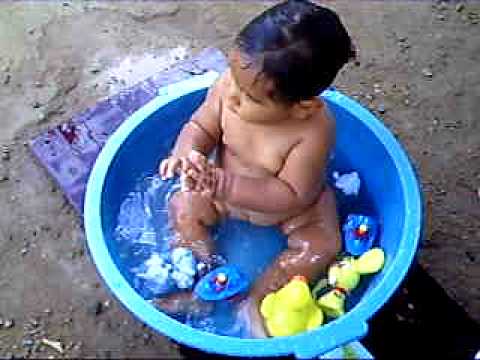 *** BERÇÁRIO I-B*MÚSICA: BOLINHA DE SABÃO – TURMA DO PULAhttps://youtu.be/9_mmOig_5CI(VOU POSTAR NO GRUPO)ATIVIDADE PRÁTICA *BOLINHAS DE SABÃO - ESSA ATIVIDADE PRECISARÁ DE CANUDO, UM PEDAÇO DE MANGUEIRA DE ÁGUA OU UMA GARRAFA PET E DETERGENTE - MISTURE DUAS COLHERES DE SOPA DE DETERGENTE EM UM COPO DE ÁGUA. MEXA BEM E COM UM CANUDINHO ASSOPRE (SE NÃO TIVER CANUDO PODE USAR UMA GARRAFA PET PARTIDA NO MEIO). QUANTO MAIS DEVAGAR A CRIANÇA ASSOPRAR, MAIOR A BOLHA FICARÁ.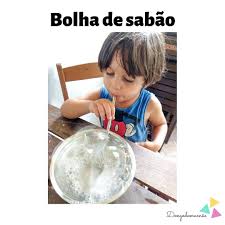 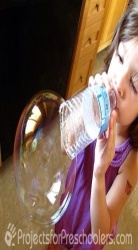 FERIADO- DIA DOS PROFESSORES*** BERÇÁRIO I-B*MÚSICA: MOTIVOS PARA SORRIRHTTPS://youtu.be/ViSUAWfKcDs(VOU POSTAR NO GRUPO)ATIVIDADE PRÁTICA*CINEMA EM CASA-VOCÊ ESCOLHERÁ UM FILME BEM LEGAL PARA ASSISTIR. PODE SER UM FILME QUE SUA CRIANÇA NUNCA VIU OU UM QUE ELA GOSTE MUITO.QUE TAL UMA PIPOQUINHA?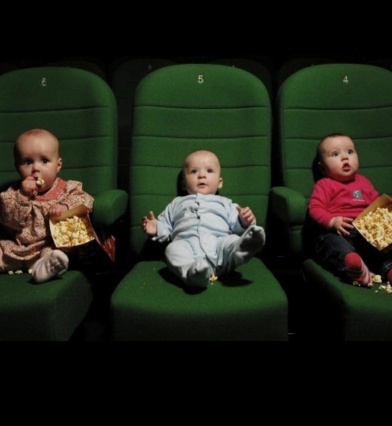 